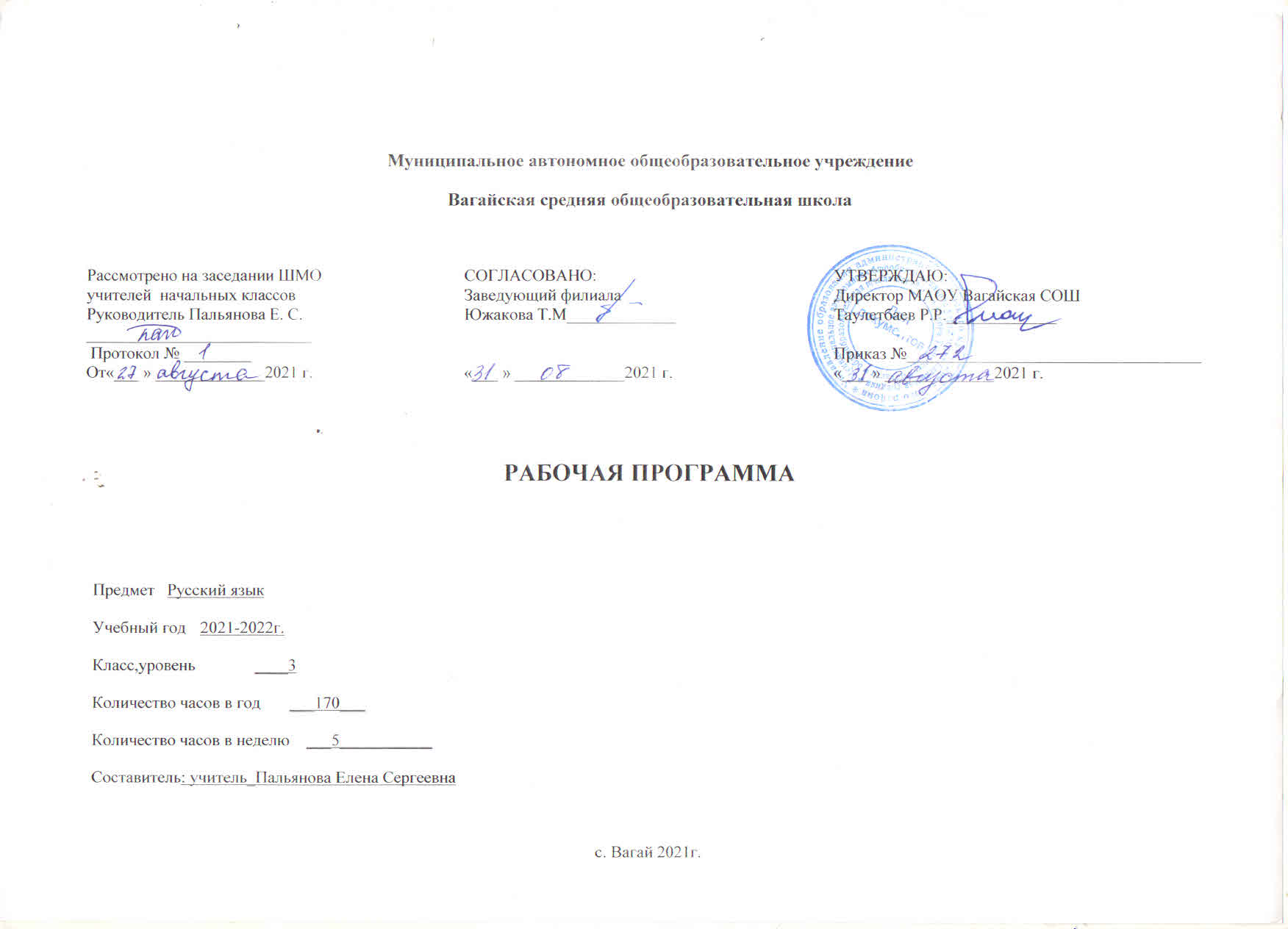 1. Планируемые результаты освоения учебного предмета «Русский язык»Личностные результаты:учебно-познавательный интерес  к новому учебному материалу и  способам решения новой задачиуметь оценивать  собственные знания по предмету;проявлять познавательную инициативу в оказании помощи соученикам;формулировать вопросы, устанавливать взаимосвязи;понимать причины успешности   и   не успешности учебной деятельности;ориентация на самоанализ и самоконтроль результата, на анализ соответствия результатов требованиям конкретной  задачи, на понимание предложений и оценок учителей, товарищей, родителей.Метапредметные результаты:Регулятивные УУД:самостоятельно формулировать цели урока после предварительного обсуждения;совместно с учителем обнаруживать и формулировать учебную проблему;составлять план решения проблемы (задачи) совместно с учителем;работая по плану, сверять свои действия с целью и, при необходимости, исправлять ошибки с помощью учителя;в диалоге с учителем вырабатывать критерии оценки и определять степень успешности выполнения своей работы и работы всех, исходя из имеющихся критериев;осуществлять самоконтроль и контроль за ходом выполнения работы и полученного результата.Познавательные УУД:свободно ориентироваться в корпусе учебных словарей, быстро находить нужную словарную статью;свободно ориентироваться в учебной книге: уметь читать язык  условных обозначений; находить нужный текст по страницам «содержание» и «оглавление»;быстро находить выделенный фрагмент текста, выделенные строчки  и слова на странице и развороте;находить в специально выделенных разделах нужную информацию;работать  с  текстом  (на  уроках  развития  речи):  выделять в  нем  тему  и  основную  мысль  (идею,  переживание);  выделять информацию,  заданную  аспектом рассмотрения,  и  удерживать заявленный аспект;работать с несколькими источниками информации (с частями учебной книги, в одной из которых — система словарей, тетрадью для самостоятельной  работы  и  дополнительными  источниками  информации — другими учебниками комплекта, библиотечными книгами, сведениями из Интернета); текстами и иллюстрациями к текстам.Коммуникативные УУД:доносить свою позицию до других: оформлять свои мысли в устной и письменной речи с учётом своих учебных и жизненных речевых ситуаций;доносить свою позицию до других: высказывать свою точку зрения и пытаться её обосновать, приводя аргументы; уважительно относиться к позиции другого, пытаться договариваться;понимать основание  разницы двух заявленных точек зрения, двух позиций и мотивированно присоединяться к одной из них или отстаивать собственную точку зрения; работать с соседом по парте, в малой группе, в большой группе: распределять между собой работу и роли, выполнять свою часть работы и встраивать ее в общее рабочее поле.Предметные результаты:Раздел «Фонетика и графика»Обучающиеся научатся:выполнять звукобуквенный анализ слова (определять количество слогов, выполнять элементарную транскрипцию, находить  ударный и безударные слоги, соотносить количество и порядок расположения  букв  и  звуков,  давать  характеристику  согласных и гласных звуков).Обучающиеся получат возможность научиться:проводить фонетико-графический (звукобуквенный) разбор  слова самостоятельно по предложенному в учебнике алгоритму,  оценивать  правильность  проведения  фонетико-графического  (звукобуквенного) разбора слов.Раздел «Орфоэпия»Обучающиеся научатся:правильно употреблять приставки на - и о- в словах надеть, надевать, одеть, одевать;правильно произносить орфоэпически трудные слова из орфоэпического минимума, отобранного для изучения в этом классе (что, чтобы..).Обучающиеся получат возможность научиться:правильно произносить орфоэпически трудные слова из орфоэпического минимума, отобранного для изучения в 3 классе;правильно  употреблять  предлоги  о  и  об  перед  существительными, прилагательными, местоимениями;правильно употреблять числительные ОБА и ОБЕ в разных падежных формах;соблюдать нормы русского литературного языка в собственной речи и оценивать соблюдение этих норм в речи собеседников (в объеме представленного в учебнике материала);находить при сомнении в правильности постановки ударения или произношения слова ответ самостоятельно (по словарю учебника) или обращаться за помощью (к учителю, родителям и др.).Раздел «Морфемика и словообразование»Обучающиеся научатся:сравнивать слова, связанные отношениями производности: объяснять, какое из них от какого образовано, указывая способ словообразования  (с  помощью  приставки,  с  помощью  суффикса, с помощью приставки и суффикса одновременно, сложением основ с соединительным гласным);мотивированно выполнять разбор слова по составу на основе словообразовательного анализа (вычленять окончание и основу, в составе основы находить корень, приставку, суффикс);Обучающиеся получат возможность научиться:обнаруживать регулярные исторические чередования (чередования, видимые на письме).Раздел «Лексика»Обучающиеся научатся:отличать прямое и переносное значения слова;находить в тексте синонимы и антонимы;отличать однокоренные слова от омонимов и синонимов.подбирать  синонимы  для  устранения  повторов  в  речи;  использовать их для объяснения значений слов;подбирать антонимы для точной характеристики предметов при их сравнении;различать употребление в тексте слов в прямом и переносном значении (простые случаи);выбирать  слова  из  ряда  предложенных  для  успешного  решения коммуникативной задачи.Раздел «Морфология»Обучающиеся научатся:различать  части  речи:  существительное,  прилагательное, глагол, местоимение, предлог;различать на письме приставки и предлоги;изменять существительные по числам и  падежам; определять их род;различать названия падежей.изменять прилагательные по числам, падежам и родам;изменять глаголы по временам и числам; в прошедшем времени — по родам; в настоящем и будущем времени — по лицам.Обучающиеся получат возможность научиться:проводить  морфологический  разбор  имен  существительных, имен прилагательных и глаголов по предложенному в учебнике алгоритму, оценивать правильность проведения морфологического разбора;находить в тексте такие части речи, как личные местоимения  и наречия, предлоги вместе с существительными и личными местоимениями, к которым они относятся, союзы и, а, но, частицу  не при глаголах.Раздел «Синтаксис»Обучающиеся научатся:находить в составе предложения все словосочетания; в словосочетании  находить  главное  слово  и  зависимое,  ставить  от первого ко второму вопрос;находить в предложении основу (подлежащее и сказуемое) и второстепенные члены предложения (дополнение, обстоятельство, определение);задавать смысловые и падежные вопросы к разным членам предложения;Обучающиеся получат возможность научиться:различать второстепенные члены предложения — дополнение, обстоятельство, определение;выполнять в соответствии с предложенным в учебнике алгоритмом разбор простого предложения (по членам предложения, синтаксический), оценивать правильность разбора;различать простые и сложные предложения.Содержательная линия «Орфография и пунктуация»Обучающиеся научатся:определять орфограммы;использовать разные способы проверок орфограмм (путем подбора  родственных  слов,  изменения  формы  слова,  разбора слова по составу, определения принадлежности слова к определенной части речи, использования словаря);писать словарные слова в соответствии с заложенным в программе минимумом;писать о-ё после шипящих в окончаниях существительных;писать  слова  с  наиболее  употребительными  приставками, с приставкой с, приставками на -с, -з;писать слова с суффиксами -ек и -ик;писать  безударные  падежные  окончания  существительных и прилагательных;писать  о-ё  после  шипящих  и ц  в падежных  окончаниях  существительных;находить  нужные  словарные  статьи  в  словарях  различных типов и читать словарную статью, извлекая необходимую информацию;Обучающиеся получат возможность научиться:осознавать  место  возможного  возникновения  орфографической ошибки;подбирать примеры с определенной орфограммой;при составлении собственных текстов перефразировать записываемое,  чтобы  избежать  орфографических  и  пунктуационных ошибок;при  работе  над  ошибками  осознавать  причины  появления ошибки  и  определять  способы  действий,  помогающие  предотвратить ее в последующих письменных работах.Содержательная линия «Развитие речи»Обучающиеся научатся:определять тему и основную мысль (основное переживание) текста,  составлять  план  текста  и  использовать  его  при  устном и письменном изложении, при устном и письменном сочинении;членить текст на абзацы, оформляя это членение на письме;грамотно писать и оформлять письма элементарного содержания;владеть  нормами  речевого  этикета  в  типизированных  речевых  ситуациях  (разговор  по  телефону;  разговор  с  продавцом в магазине; конфликтная ситуация с одноклассником и пр.);работать со словарями;соблюдать орфоэпические нормы речи;устному повседневному общению со сверстниками и взрослыми с соблюдением норм речевого этикета;писать  записки,  письма,  поздравительные  открытки  с  соблюдением норм речевого этикета;Обучающиеся получат возможность научиться:создавать тексты по предложенному заголовку;подробно или выборочно пересказывать текст;пересказывать текст от другого лица;анализировать и корректировать тексты с нарушенным порядком предложений, находить в тексте смысловые пропуски;корректировать  тексты,  в  которых  допущены  нарушения культуры речи;анализировать  последовательность  собственных  действий при  работе  над  изложениями  и  сочинениями  и  соотносить  их с разработанным алгоритмом;оценивать правильность выполнения учебной задачи: соотносить  собственный  текст  с  исходным  (для  изложений)  и  с  назначением, задачами, условиями общения (для самостоятельно создаваемых текстов).2. Содержание учебного предмета «Русский язык»Фонетика и орфография. Закрепление общего правила обозначения фонетических чередований на письме: чередующиеся в одном и том же корне звуки обозначаются на письме одинаково, в соответствии с проверкой. Различные способы проверок подобных написаний. Понятие об орфограмме. Виды изученных орфограмм. Написание двойных согласных в корне слова и на стыках морфем. Правописание наиболее употребительных приставок, приставки –с, приставок на  -с, -з- Правописание предлогов. Разграничение на письме приставок и предлогов.Представление о «беглом гласном» звуке. Написание суффиксов –ик-/-ек- с учетом беглого гласного. Написание суффикса –ок- после шипящих.Звукобуквенный разбор слова.Лексика. Многозначность слова. Прямое и переносное значение слова. Омонимы. Способы разграничения многозначных и омонимичных слов. Синонимы. Отличия однокоренных слов от синонимов и омонимов. Антонимы. Происхождение слов. Использование сведений о происхождении слов при решении орфографических задач.Морфемика и словообразование. Образование слов с помощью суффиксов. Образование слов с помощью приставок. Образование слов с помощью приставки и суффикса одновременно. Сложные слова с соединительными гласными.Чередования звуков, видимые на письме (исторические чередования). Системность подобных чередований при словообразовании и словоизменении. Разбор слова по составу.Морфология. Понятие о частях речи. Имя существительное как часть речи. Категориальное значение. Разряды по значению (на уровне наблюдения). Одушевленность. Значение числа. Изменение по числам. Значение рода. Синтаксическое значение падежа (изменение слова для связи с другими словами в предложении). Склонение как изменение по числам и падежам. Синтаксическая функция имен существительных в предложении. Три склонения существительных. Правописание безударных падежных окончаний. Морфологический разбор имени существительного. Имя прилагательное как часть речи. Категориальное значение. Начальная форма. Зависимость от имени существительного в значениях числа, рода и падежа. Значение числа. Склонение (твердый и мягкий варианты).Синтаксическая функция имен прилагательных в предложении. Правописание безударных падежных окончаний. Написание о-ё после шипящих и «ц» в падежных окончаниях существительных. Написание  существительных с суффиксом -ищ-. Местоимение как часть речи (общее представление). Категориальное значение. Личные местоимения. Изменение по лицам и числам. Глагол как часть речи. Категориальное значение. Неопределенная форма глагола как его начальная форма. Суффикс неопределенной формы -ть (-ти, -чь). Суффикс -л- глагола прошедшего времени. Другие глагольные суффиксы -а, -е, -и, -о, -у, -я, постфиксы -ся (сь). Изменение по временам. Изменение по числам. Изменение в прошедшем времени по родам. Изменение в настоящем и будущем времени по лицам. Связь форм лица с личными местоимениями. Синтаксическая функция глаголов в предложении. Различение написания -ться и тся в глаголах, стоящих в неопределенной форме и в формах 3 л. ед. и мн. ч.Синтаксис. Словосочетание и предложение. Понятие о главных и неглавных членах предложения. Подлежащее и сказуемое как основа предложения. Значение второстепенных членов предложения. Понятие дополнения, обстоятельства, определения. Формирование умения ставить смысловые и падежные вопросы к разным членам предложения. Формирование умения составлять схему предложения. Разбор простого предложения по членам предложения.Лексикография. Использование учебных словарей: толкового, словаря устойчивых выражений, орфографического (словарь «Пиши правильно»), обратного, орфоэпического (словарь «Произноси правильно»), этимологического (Словарь происхождения слов) для решения орфографических и орфоэпических задач, а также задач развития речи.Развитие речи с элементами культуры речи. Построение текста. Выделение в тексте смысловых частей. Подбор заголовков к каждой части текста и к тексту в целом. Составление плана текста. Использование плана для пересказа текста, устного рассказа по картине, написания изложения и сочинения. Освоение изложения как жанра письменной речи. Различение текста-описания и текста-повествования. Обнаружение в художественном тексте разных частей: описания и повествования. Сочинение по наблюдениям с использованием описания и повествования. Сравнение научно-популярных и художественных текстов. Различение развернутого научного сообщения на заданную тему и словарной статьи на эту же тему. Определение темы и основной мысли живописного произведения. Сочинение по картине с использованием описания и повествования. Сравнительный анализ разных текстов и живописных произведений, посвященных одной теме (сравнение основной мысли или переживания); сравнительный анализ разных текстов и живописных произведений, посвященных разным темам (сравнение основной мысли или переживания).«Азбука вежливости»: закрепление основных формул речевого этикета, адекватных ситуации речи (в беседе со школьниками или со взрослыми). Дальнейшее освоение жанра письма с точки зрения композиции и выбора языковых средств в зависимости от адресата и содержания.3. Тематическое планирование с учетом рабочей программы воспитания с указанием количества часов,отводимых на изучение каждой темыКлючевые воспитательные задачи:- Воспитание интереса к учению, к процессу познания. Воспитание культуры общения;- Побуждение обучающихся к становлению личности с позитивным эмоционально-ценностным отношением к русскому языку и стремлением к грамотному использованию средств языка;- Формирование первоначальных представлений о единстве и многообразии языкового и культурного пространства России, о языке как основе национального самосознания. Формирование лингвистических мировоззренческих понятий;Приложение 1 Календарно-тематическое планирование№ урокаТема урокаМодуль воспитательной программы «Школьный урок»количество часов1Р.р.  Для чего нужна речь? Работа с картиной. Устное сочинение.12Повторение изученных орфограмм.13Повторение изученных орфограмм. Парная согласная. Словарный диктант №114Повторение изученных орфограмм.-сн-, -стн-15Повторение изученных орфограмм. Разделительныеъ и ь; правописание  суффиксов –ЧИК- и -ОК-16Р.р. Какие бывают предложения17Р.р. Какие бывают предложения. Контрольное списывание №118Звукобуквенный разбор слова19Контрольный диктант №1(входной)110Работа над ошибками. 111Р.р. Текст, тема и основная мысль текста. Последовательность предложений в тексте.112Части речи. Имя существительное.Словарный диктант № 2С применением платформы Учи.ру113Одушевленные и неодушевленные существительные. Существительное как член предложения.114Словообразование имени существительного.115Имя прилагательное.116Имя прилагательное.С применением платформы Учи.ру117Глагол как часть речи118Словарный диктант № 3. Глагол. Словообразование имени существительного от глаголов и прилагательных119Глагол. Словообразование имени существительного от глаголов и прилагательных120Р.р Главное переживание автора, выраженное в тексте. Работа с картиной. Сравнительный анализ 121Многозначные слова.Прямое и переносное значения слов. Сл.д. №4122Многозначные слова. 123Части речи. Личные местоимения.124Местоимение.С применением платформы Учи.ру125Предлоги и приставки.126Упражнения в различении частей речи.127Словарный диктант № 5 Подлежащее и сказуемое – основапредложения. 128Работа над ошибками сл/ диктанта Синонимы.129Контрольный диктант № 2«Части речи»130Работа над ошибками. 131Изменение имен существительных по числам.132Р.р.  План текста. Устное изложение.133Изменение имен существительных по падежам134Именительный падеж135Родительный падеж136Р.р. Порядок абзацев в тексте.137Дательныйпадеж138Р.р. Письменноеизложение139Контрольныйдиктант № 3 «Местоимение»140 Работа над ошибкамиР.р. Как писать письмо141Винительный падеж. 142Винительный падеж143Творительный падеж144Творительный падеж145Предложный падеж146Предложный падеж147Р.р. Описание и повествование148Антонимы149Антонимы150Различение падежей151Диктант с грамматическим заданием.152РНО. Различение падежей153Различение падежей154Различение падежей155Различение падежей. Контрольная работа №2.156Работа со Словарем устойчивых выражений. Устойчивые выражения.157Склонение имен существительных158Р.р.Работа с картиной. Устное сочинение. Составляем рассказ по рисунку.159Склонение имен существительных160Существительные 1 склонения161Существительные 2 склонения162Существительные 3 склонения163Р.р. Работа с картиной. Письменное сочинение164Написание удвоенной буквы165Написание удвоенной буквы. Словарный диктант №7166Различение склонений имён существ.167Различение склонений имён существ.168Р.р. Текст-описание и текст-повествование.169Различение склонений имён существ.170Различение склонений имён существ.171Различение склонений имён существ.172Р.р. Устное изложение. Азбука вежливости.173Упражнение в различении склонений имён существ.174Контрольный диктант № 5175Р.р. Учимся писать сочинение.176Второстепенные члены предложения. Обстоятельства177Р.р.Письменное изложение.178Второстепенные члены предложения. Дополнения179Второстепенные члены предложения. Дополнения180Второстепенные  члены предложения. Дополнение. 181Второстепенные  члены предложения. Дополнения. 182Второстепенные члены предложения Заседание клуба «Ключ и заря»183Контрольный диктант № 6184Работа над ошибками.Словарный диктант № 9185Резервный урок186Правописание безударных окончаний существительныхв единственном числе187Правописание безударных окончаний существительных в единственном числе188Правописание безударных окончаний существительных в единственном числе189Как пишутся приставки.190Р.р.  Научный текст.191Правописание приставок ИЗ- – ИС-192Правописание приставок193Правописание Ъ после приставок, оканчивающихся на букву согласного перед буквами Е, Ё, Ю, Я194Словарный диктант № 10Правописание безударных окончаний существительных в единственном числе195Р.р. План для научного сообщения196Правописание безударных окончаний существительных 1 склонения в Р.п., Д.п., П.п. в единственном числе197Проверочная работа «Безударные падежные окончания существительных»198Значения  слов (омонимы,  синонимы, антонимы)199Р.р. Научно популярный текст1100Правописание безударных окончаний существительных. К/списывание №21101Правописание безударных окончаний существительных 1102Словарный диктант № 11Безударные окончания существительных1103Правописание слов удвоенной  буквой согласного в середине слова1104Окончания существительных  3скл.1105Правописание безударных окончаний существ. 3 скл.1106Правописание слов с удвоенной согласной.1107Написание О и Е после шипящих в окончаниях сущ.1108Написание О и Е после шипящих в окончаниях сущ.1109Написание букв О и Е после шипящих и Ц в окончаниях существительных1110 Работа с картиной Устное сочинение1111Словарный диктант № 12 Родственные слова разных частей речи1112Правописание слов с удвоенной согласной1113Упражнение в правописании безударных окончаний. Списывание.1114Р.р. Устное изложение.1115Контрольный диктант № 7 1116Окончания существительных во множественном числе И.п.1117Окончания существительных во множественном числе в И.п.1118Окончания существительных во множественном числе в Р.п1119Р.р. Письменное изложение.1120Окончания существительных во множественном числе в Р.п1121Написание существительных с суффиксом  -ИЩ-1122Написание существительных с суффиксом  -ИЩ-1123Окончания существительных во множ. числе в разных падежах1124Окончания существительных во множ. числе в разных падежах1125Окончания существительных во множ. числе в разных падежах 1126Написание суффикса  -ОК- после шипящих1127Правописание падежных окончаний существительных. Списывание1128Контрольный диктант № 81129Р.р. Азбука вежливости.  Как правильно говорить по телефону. Учимся слушать других … 1130Резервный урок1131Изменение прилагательных по родам и числам С применением платформы Учи.ру1132Изменение прилагательных по падежам1133Окончания прилагательных мужского и среднего рода в И.п. и В.п.1134Словарный диктант № 13  Окончания прилагательных мужского и среднего рода в Р.п. и В.п.1135Р.р. Сочиняем басню по картине1136Падежные окончания прилагательных мужского, среднего и женского рода1137Падежные окончания прилагательных мужского, среднего и женского рода1138Чередование звуков в корне слова, видимое на письме. ЕиО – беглые гласные звуки1139Чередование звуков в корне слова, видимое на письме. Е и О – беглые гласные звуки1140Р.р. Устное изложение. 1141Склонение прилагательных  во множественном числе1142Окончания прилагательных во множественном числе в И.п. и В.п.1143Окончания прилагательных во множественном числе в Р.п., В.п., П.п.1144Р.р. Устный рассказ по рисунку1145Окончания прилагательных во множественном числе в Д.п., Т.п.1146 Окончания прилагательных во множественном числе в Д.п., Т.п.1147Второстепенные члены предложения. Определения.1148Слова с удвоенной  буквой согласного1149Р.р. Письменное изложение.1150Контрольный диктант № 91151Начальная форма глагола. Суффикс    - ть (- ти, - чь)1152Написание частицы - ся1153Написание Ь перед частицей - ся1154Другие суффиксы  глагола: -а-, -е-, -и-, -о-, -у-, -я-1155Р.р. Работа с картиной. Письменное сочинение1156Времена глагола. Прошедшее время глагола1157Настоящее время глагола1158Будущее время глагола 1159 «Изменение глагола по временам»1160Р.р. Работа с картиной. Устное сочинение1161Обобщение: времена глагола; изменение по лицам и родам1162Написание Ь после шипящих во всех формах глагола 1163Контрольный диктант № 10 Проверка изученного за год1164Работа над ошибками1165Р.Р Учимся писать сочинение по наблюдениям.1166Повторение. Главные и второстепенные члены предложения1167Главные и второстепенные члены предложения (повторение)1168Задание для членов клуба «Ключ и заря»1169Резервный урок1170Резервный урок1Всего:170№ урокаТема урокаколичество часовДатаДата№ урокаТема урокаколичество часовПо плану По факту1Р.р.  Для чего нужна речь? Работа с картиной. Устное сочинение.12Повторение изученных орфограмм.13Повторение изученных орфограмм. Парная согласная. Словарный диктант №114Повторение изученных орфограмм.-сн-, -стн-15Повторение изученных орфограмм. Разделительныеъ и ь; правописание  суффиксов –ЧИК- и -ОК-16Р.р. Какие бывают предложения17Р.р. Какие бывают предложения. Контрольное списывание №118Звукобуквенный разбор слова19Контрольный диктант №1(входной)110Работа над ошибками. 111Р.р. Текст, тема и основная мысль текста. Последовательность предложений в тексте.112Части речи. Имя существительное.Словарный диктант № 2113Одушевленные и неодушевленные существительные. Существительное как член предложения.114Словообразование имени существительного.115Имя прилагательное.116Имя прилагательное.117Глагол как часть речи118Словарный диктант № 3. Глагол. Словообразование имени существительного от глаголов и прилагательных119Глагол. Словообразование имени существительного от глаголов и прилагательных120Р.р Главное переживание автора, выраженное в тексте. Работа с картиной. Сравнительный анализ 121Многозначные слова.Прямое и переносное значения слов. Сл.д. №4122Многозначные слова. 123Части речи. Личные местоимения.124Местоимение.125Предлоги и приставки.126Упражнения в различении частей речи.127Словарный диктант № 5 Подлежащее и сказуемое – основапредложения. 128Работа над ошибками сл/ диктанта Синонимы.129Контрольный диктант № 2«Части речи»130Работа над ошибками. 131Изменение имен существительных по числам.132Р.р.  План текста. Устное изложение.133Изменение имен существительных по падежам134Именительный падеж135Родительный падеж136Р.р. Порядок абзацев в тексте.137Дательныйпадеж138Р.р. Письменноеизложение139Контрольныйдиктант № 3 «Местоимение»140 Работа над ошибкамиР.р. Как писать письмо141Винительный падеж. 142Винительный падеж143Творительный падеж144Творительный падеж145Предложный падеж146Предложный падеж147Р.р. Описание и повествование148Антонимы149Антонимы150Различение падежей151Диктант с грамматическим заданием.152РНО. Различение падежей153Различение падежей154Различение падежей155Различение падежей. Контрольная работа №2.156Работа со Словарем устойчивых выражений. Устойчивые выражения.157Склонение имен существительных158Р.р.Работа с картиной. Устное сочинение. Составляем рассказ по рисунку.159Склонение имен существительных160Существительные 1 склонения161Существительные 2 склонения162Существительные 3 склонения163Р.р. Работа с картиной. Письменное сочинение164Написание удвоенной буквы165Написание удвоенной буквы. Словарный диктант №7166Различение склонений имён существ.167Различение склонений имён существ.168Р.р. Текст-описание и текст-повествование.169Различение склонений имён существ.170Различение склонений имён существ.171Различение склонений имён существ.172Р.р. Устное изложение. Азбука вежливости.173Упражнение в различении склонений имён существ.174Контрольный диктант № 5175Р.р. Учимся писать сочинение.176Второстепенные члены предложения. Обстоятельства177Р.р.Письменное изложение.178Второстепенные члены предложения. Дополнения179Второстепенные члены предложения. Дополнения180Второстепенные  члены предложения. Дополнение. 181Второстепенные  члены предложения. Дополнения. 182Второстепенные члены предложения Заседание клуба «Ключ и заря»183Контрольный диктант № 6184Работа над ошибками.Словарный диктант № 9185Резервный урок186Правописание безударных окончаний существительныхв единственном числе187Правописание безударных окончаний существительныхв единственном числе188Правописание безударных окончаний существительныхв единственном числе189Как пишутся приставки.190Р.р.  Научный текст.191Правописаниеприставок ИЗ- – ИС-192Правописаниеприставок193Правописание Ъ после приставок, оканчивающихся на букву согласного перед буквами Е, Ё, Ю, Я194Словарный диктант № 10Правописание безударных окончаний существительныхв единственном числе195Р.р. План для научного сообщения196Правописание безударных окончаний существительных 1 склонения в Р.п., Д.п., П.п. в единственном числе197Проверочная работа «Безударные падежные окончания существительных»198Значения  слов (омонимы,  синонимы, антонимы)199Р.р. Научно популярный текст1100Правописание безударных окончаний существительных. К/списывание №21101Правописание безударных окончаний существительных 1102Словарный диктант № 11Безударные окончания существительных1103Правописание слов удвоенной  буквой согласного в середине слова1104Окончания существительных  3скл.1105Правописание безударных окончаний существ. 3 скл.1106Правописание слов с удвоенной согласной.1107Написание О и Е после шипящих в окончаниях сущ.1108Написание О и Е после шипящих в окончаниях сущ.1109Написание букв О и Е после шипящих и Ц в окончаниях существительных1110 Работа с картиной Устное сочинение1111Словарный диктант № 12 Родственные слова разных частей речи1112Правописание слов с удвоенной согласной1113Упражнение в правописании безударных окончаний. Списывание.1114Р.р. Устное изложение.1115Контрольный диктант № 7 1116Окончания существительных во множественном числе И.п.1117Окончания существительных во множественном числе в И.п.1118Окончания существительных во множественном числе в Р.п1119Р.р. Письменное изложение.1120Окончания существительных во множественном числе в Р.п1121Написание существительных с суффиксом  -ИЩ-1122Написание существительных с суффиксом  -ИЩ-1123Окончания существительных во множ. числе в разных падежах1124Окончания существительных во множ. числе в разных падежах1125Окончания существительных во множ. числе в разных падежах 1126Написание суффикса  -ОК- послешипящих1127Правописание падежных окончаний существительных. Списывание1128Контрольный диктант № 81129Р.р. Азбука вежливости.  Как правильно говорить по телефону. Учимся слушать других … 1130Резервный урок1131Изменение прилагательных по родам и числам 1132Изменение прилагательных по падежам1133Окончания прилагательных мужского и среднего рода в И.п. и В.п.1134Словарный диктант № 13  Окончания прилагательных мужского и среднего рода в Р.п. и В.п.1135Р.р. Сочиняем басню по картине1136Падежные окончания прилагательных мужского, среднего и женского рода1137Падежные окончания прилагательных мужского, среднего и женского рода1138Чередование звуков в корне слова, видимое на письме. ЕиО – беглые гласные звуки1139Чередование звуков в корне слова, видимое на письме. ЕиО – беглые гласные звуки1140Р.р. Устное изложение. 1141Склонение прилагательных  во множественном числе1142Окончания прилагательных во множественном числе в И.п. и В.п.1143Окончания прилагательных во множественном числе в Р.п., В.п., П.п.1144Р.р. Устный рассказ по рисунку1145Окончания прилагательных во множественном числе в Д.п., Т.п.1146 Окончания прилагательных во множественном числе в Д.п., Т.п.1147Второстепенные члены предложения. Определения.1148Слова с удвоенной  буквой согласного1149Р.р. Письменное изложение.1150Контрольный диктант № 91151Начальная форма глагола. Суффикс    - ть (- ти, - чь)1152Написание частицы - ся1153Написание Ь перед частицей - ся1154Другие суффиксы  глагола: -а-, -е-, -и-, -о-, -у-, -я-1155Р.р. Работа с картиной. Письменное сочинение1156Времена глагола. Прошедшее время глагола1157Настоящее времяг лагола1158Будущее время глагола 1159 «Изменение глагола по временам»1160Р.р. Работа с картиной. Устное сочинение1161Обобщение: времена глагола; изменение по лицам и родам1162Написание Ь после шипящих во всех формах глагола 1163Контрольный диктант № 10 Проверка изученного за год1164Работа над ошибками1165Р.Р Учимся писать сочинение по наблюдениям.1166Повторение. Главные и второстепенные члены предложения1167Главные и второстепенные члены предложения (повторение)1168Задание для членов клуба «Ключ и заря»1169Резервный урок1170Резервный урок1